Year 5  Football Tournament   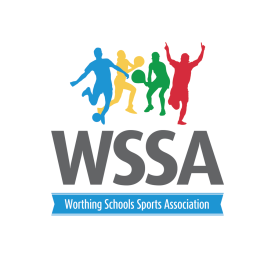 Tuesday 17th March 2020 3.30pm at West Park Primary School Rules1. Schools to be informed by 2.00pm if tournament is cancelled due to inclement weather.2. Games will be played on grass. Shin pads MUST be worn. Studded boots are optional. 3.    Schools have been divided into 4 pools each with a different colour. The winners and runners up of each pool will progress through to the knockout competition. All games are 8 min (one way) please make sure you are ready to play on your pitches.4. There will be a bell to signal the beginning of each game. 5. Teams shall consist of 6 players per side and 8 in a squad. Pupils may come from year 5 and girls may play. There are no restrictions on the number of substitutions allowed during the game, although the referee must be informed about any changes being made. There will be rolling substitutions.6. The off-side rule does not apply.7. Teams are awarded 5 points for a win, 3 for a draw, 2 scoring 50% or more and 1 for a loss.8. Team managers are responsible for the behaviour of pupils and parents on the side-line.9. Staff will need to referee their own games. TimingsRed Pool (pitch 1 )Bramber Elm Grove Orchards West Park Black Pool (Pitch 2)1.Broadwater2.English Martyrs 3.Whytemead4.TAB B  Green Pool(Pitch3) ChesswoodGoringTABWest Park B Blue Pool (Pitch4)Durrington HeeneVale Orchards B 3.30pm 1v21v21v21v23.40pm 3v43v43v43v43.50pm 1v31v31v31v34.00pm2v42v42v42v44.10pm1v41v41v41v44.20pm2v32v32v32v34.30pm 3rd red Pool V 3rd Black Pool 4th Red pool V 4th Black Pool 3rd Green v 3rd Blue 4th Green V 4th Blue 4.40pm Quarter Final 1 Winner Red V RU black Quater Final 2 Winner Black v RU Red Quarter Final 3Winner Green V Runner Up Blue Quater Final 4Winner Blue V Runner Up Green 4.50pm Semi –final 1 Winner pitch 1 V Winner Pitch 2Semi Final 2Winner Pitch 3 V Winner Pitch 4 5.00pm Finals 